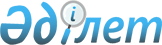 "Табиғи монополиялар субъектілерінің қызметтеріне (тауарларына, жұмыстарына) тарифтер (бағалар, алымдар ставкаларын) және тарифтік сметалар бекіту жөніндегі нұсқаулықты бекіту туралы" Қазақстан Республикасының Табиғи монополияларды реттеу және бәсекелестікті қорғау жөніндегі агенттігі төрағасының 2003 жылғы 19 наурыздағы N 82-НҚ бұйрығына өзгерістер мен толықтырулар енгізу туралы
					
			Күшін жойған
			
			
		
					Қазақстан Республикасы Табиғи монополияларды реттеу агенттігі Төрағасының 2005 жылғы 29 наурыздағы N 108-НҚ Бұйрығы. Қазақстан Республикасының Әділет министрлігінде 2005 жылғы 30 наурызда тіркелді. Тіркеу N 3527. Күші жойылды - Қазақстан Республикасы Табиғи монополияларды реттеу агенттiгi төрағасының 2013 жылғы 19 шілдедегі № 215-НҚ бұйрығымен      Ескерту. Күші жойылды - ҚР Табиғи монополияларды реттеу агенттiгi төрағасының 19.07.2013 № 215-НҚ (алғашқы ресми жарияланған күнінен кейін күнтізбелік он күн өткен соң қолданысқа енгізіледі) бұйрығымен.

      "Табиғи монополиялар туралы" Қазақстан Республикасы Заңының 14-1-бабының 5) тармақшасына және Қазақстан Республикасы Үкіметінің 2004 жылғы 28 қазандағы N 1109 қаулысымен бекітілген Қазақстан Республикасы Табиғи монополияларды реттеу агенттігі туралы ереженің 18-тармағының 1) тармақшасына сәйкес  БҰЙЫРАМЫН: 

      1. "Табиғи монополиялар субъектілерінің қызметтеріне (тауарларына, жұмыстарына) тарифтер (бағалар, алымдар ставкаларын) және тарифтік сметалар бекіту жөніндегі нұсқаулықты бекіту туралы" Қазақстан Республикасының Табиғи монополияларды реттеу және бәсекелестікті қорғау жөніндегі агенттігі төрағасының 2003 жылғы 19 наурыздағы N 82-НҚ бұйрығына (Қазақстан Республикасының нормативтік құқықтық актілерін мемлекеттік тіркеу Тізілімінде N 2256 нөмірмен тіркелген, "Ресми газетте" 2003 жылғы 17 мамырда жарияланған, Қазақстан Республикасының Табиғи монополияларды реттеу және бәсекелестікті қорғау жөніндегі агенттігі төрағасының 2003 жылғы 9 қазандағы N 253-НҚ бұйрығымен , Қазақстан Республикасының нормативтік құқықтық актілерін мемлекеттік тіркеу Тізілімінде N 2533 нөмірмен тіркелген, Қазақстан Республикасының Табиғи монополияларды реттеу және бәсекелестікті қорғау жөніндегі агенттігі төрағасының 2003 жылғы 14 қарашадағы N 269-НҚ бұйрығымен , Қазақстан Республикасының нормативтік құқықтық актілерінің мемлекеттік тіркеу тізілімінде N 2608 нөмірмен тіркелген, Қазақстан Республикасының Табиғи монополияларды реттеу және бәсекелестікті қорғау жөніндегі агенттігі төрағасының міндетін атқарушының 2004 жылғы 19 шілдедегі N 322-НҚ бұйрығымен, Қазақстан Республикасының нормативтік құқықтық актілерін мемлекеттік тіркеу Тізілімінде N 3011 нөмірмен тіркелген, Қазақстан Республикасы Табиғи монополияларды реттеу агенттігі төрағасының 2004 жылғы 14 желтоқсандағы N 493-НҚ бұйрығымен өзгерістер енгізілген, Қазақстан Республикасының нормативтік құқықтық актілерін мемлекеттік тіркеу тізілімінде N 3370 нөмірмен тіркелген) мынадай өзгерістер мен толықтырулар енгізілсін: 

      тақырып мынадай редакцияда жазылсын: "Табиғи монополиялар субъектілерінің реттеліп көрсетілетін қызметтеріне (тауарларына, жұмыстарына) тарифтер (бағалар, алымдар ставкаларын) және тарифтік сметалар бекіту жөніндегі ережені бекіту туралы"; 

      1-тармақта "Қоса беріліп отырған Табиғи монополиялар субъектілерінің қызметтеріне (тауарларына, жұмыстарына) тарифтер (бағалар, алымдар ставкаларын) және тарифтік сметалар бекіту туралы Нұсқаулық" деген сөздер "Қоса беріліп отырған Табиғи монополиялар субъектілерінің реттеліп көрсетілетін қызметтеріне (тауарларына, жұмыстарына) тарифтер (бағалар, алымдар ставкаларын) және тарифтік сметалар бекіту туралы ереже" деген сөздермен ауыстырылсын; 

      көрсетілген бұйрықпен бекітілген Табиғи монополиялар субъектілерінің қызметтеріне (тауарларына, жұмыстарына) тарифтер (бағалар, алымдар ставкаларын) және тарифтік сметалар бекіту жөніндегі нұсқаулықта: 

      тақырып мынадай редакцияда жазылсын: 

      "Табиғи монополиялар субъектілерінің реттеліп көрсетілетін қызметтеріне (тауарларына, жұмыстарына) тарифтер (бағалар, алымдар ставкаларын) және тарифтік сметалар бекіту туралы ереже"; 

      Нұсқаулықтың барлық мәтіні бойынша "қызметтерді (тауарларды, жұмыстарды)", "қызметтеріне (тауарларына, жұмыстарына)" деген сөздерді тиісінше "реттеліп көрсетілетін қызметтерді (тауарларды, жұмыстарды)", "реттеліп көрсетілетін қызметтеріне (тауарларына, жұмыстарына)" деген сөздермен ауыстырылсын; 

      Нұсқаулықтың барлық мәтіні бойынша "тарифтердің", "тарифті", "тарифтер" деген сөздерден кейін тиісінше "(бағалардың, алымдар ставкаларының)", "(бағаны, алым ставкасын)", "(бағалар, алымдар ставкаларын)" деген сөздермен толықтырылсын; 

      Нұсқаулықтың барлық мәтіні бойынша "осы Нұсқаулықтың", "осы Нұсқаулыққа" деген сөздер "осы Ереженің", "осы Ережеге" деген сөздермен ауыстырылсын; 

      Нұсқаулыққа 1-28-қосымшасының оң жақ жоғары бұрышындағы "Табиғи монополия субъектілерінің қызметтерді (тауарларды, жұмыстарды өндіруіне және ұсынуына тарифтер (бағалар, алымдар ставкаларын) бекіту жөніндегі Нұсқаулыққа", "Табиғи монополия субъектілерінің қызметтеріне тарифтер (бағалар, алымдар ставкаларын) және тарифтік сметаны бекіту туралы Нұсқаулыққа" деген сөздер "Табиғи монополия субъектілерінің реттеліп көрсетілетін қызметтеріне (тауарларына, жұмыстарына) тарифтер (бағалар, алымдар ставкаларын) және тарифтік сметалар бекіту ережесіне" деген сөздермен ауыстырылсын; 

      1-тармақ мынадай редакцияда жазылсын: 

      "1. Табиғи монополия субъектілерінің реттеліп көрсетілетін қызметтеріне (тауарларына, жұмыстарына) тарифтер (бағалар, алымдар ставкаларын) және тарифтік сметалар бекіту ережесі (бұдан әрі - Ереже) табиғи монополиялар субъектілерінің реттеліп көрсетілетін қызметтеріне (тауарларына, жұмыстарына) тарифтерді (бағаларды, алымдар ставкаларын) және тарифтік сметаларды бекіту және енгізу тәртібін айқындайды";     

      2-тармақта: 

      1) тармақша мынадай редакцияда жазылсын: 

      "1) уәкілетті орган - белгіленген құзырет шегінде табиғи монополиялар аясындағы қызметті бақылау мен реттеуді жүзеге асыратын орталық мемлекеттік орган немесе облыстық (республикалық маңызы бар қала, астана) атқарушы орган;"; 

      2) тармақшада "қызметтерін" деген сөздің алдында "реттеліп көрсетілетін" деген сөздермен толықтырылсын; 

      6) тармақша мынадай редакцияда жазылсын: 

      "6) тарифтік смета - уәкілетті орган реттеліп көрсетілетін қызметтердің (тауарлардың, жұмыстардың) бөлінісінде жыл сайын және (немесе) орташа немесе ұзақ мерзімді кезеңге бекітетін кірістер мен шығыстардың баптары, реттеліп көрсетілетін қызметтер (тауарлар, жұмыстар) көлемдері туралы көрсеткіштер және уәкілетті орган бекіткен нысан бойынша табиғи монополия субъектісі қызметінің басқа да экономикалық көрсеткіштері;"; 

      мынадай мазмұндағы 7), 8) және 9) тармақшалармен толықтырылсын: 

      "7) табиғи монополия субъектісінің реттеліп көрсетілетін қызметтері (тауарлары, жұмыстары) - табиғи монополия аясындағы табиғи монополия субъектісі ұсынатын және қызметтерді (тауарларды, жұмыстарды) тұтынушыға белгілі бір тауар беру түрінде ұсыну жағдайларын қоса алғанда, уәкілетті орган мемлекеттік реттеуге жататын қызметтер (тауарлар, жұмыстар); 

      8) тариф (баға, алым ставкасы) - табиғи монополия субъектісінің реттеліп көрсетілетін қызметтерінің (тауарларының, жұмыстарының) уәкілетті орган бекіткен құнының ақшалай көрінісі; 

      9) инвестициялық тариф (баға, алым ставкасы) - жаңадан құрылған объектілерде көрсетілетін табиғи монополия субъектісінің реттеліп көрсетілетін қызметтерге (тауарларға, жұмыстарға) уәкілетті орган бір инвестициялық жобаның шеңберінде бекіткен, салынған инвестициялар толық өтелгенге дейін қолданылатын тариф (баға, алым ставкасы) немесе оның шекті деңгейі."; 

      7-тармақтың бірінші абзацы мынадай редакцияда жазылсын: 

      "7. Табиғи монополия субъектісі өзінің реттеліп көрсетілетін қызметтеріне арналған өтініммен бірге тарифтік сметаны және тарифтердің (бағалардың, алымдар ставкаларының) жобаларын олар қолданысқа енгізілгенге дейін алпыс күн ішінде, ал инвестициялық тарифті (бағаны, алым ставкасын) бекітуге арналған өтініммен - инвестициялық жобаны табыс етеді."; 

      8-тармақта: 

      17) тармақшада "материалдық, қаржылық ресурстарды, жабдықтарды" деген сөздер "тауарларды, жұмыстарды" деген сөздермен ауыстырылсын; 

      22) тармақшада "жоғары тарифтерді монополиялық" деген сөздер "немесе тарифтердің жоғары деңгейін" сөздермен ауыстырылсын; 

      мынадай мазмұндағы 8-1-тармақпен толықтырылсын: 

      "8-1. Инвестициялық тарифті (бағаны, алым ставкасын) бекітуге арналған өтінімге: 

      1) белгіленген тәртіппен бекітілген және келісілген инвестициялық жоба (бағдарлама)"; 

      2) тауарларды, жұмыстарды және қызметтерді сатып алу жөнінде конкурстық (тендерлік) комиссияның шешімдері; 

      3) қолданысқа енгізілген активтердің реттелетін базасына пайда есептеу; 

      4) пайданы бөлу туралы ақпарат; 

      5) құзыретті орган растаған ұсынылатын қызметтердің жоспарланып отырған көлемдері; 

      6) табиғи монополия субъектісінің жобалық қуаты туралы мәліметтер; 

      7) ақша ағысын бөлу туралы ақпарат; 

      8) инвестициялық тарифтің (бағаның, алым ставкасының) жобасы қоса беріледі."; 

      11-тармақтың 4) тармақшасында "конкурс (тендер) өткізу туралы талаптарды" деген сөздерден кейін ", сондай-ақ өзге тәсілдермен тауарларды, жұмыстарды және қызметтерді сатып алу туралы талаптарды" деген сөздермен ауыстырылсын; 

      13-тармақ мынадай редакцияда жазылсын: 

      "13. Уәкілетті органның талаптарына сәйкес экономикалық жағынан негізделген есептер табыс етілген жағдайда уәкілетті орган табиғи монополия субъектісінің реттеліп көрсетілетін қызметтерінің (тауарларының, жұмыстарының) тарифтері (бағалары, алымдар ставкалары) жобаларын, ал тарифтердің (бағалардың, алымдар ставкаларының) шекті деңгейін бекіткен жағдайда бір жүз алпыс бес күн ішінде қарайды. Тарифтердің (бағалардың, алымдар ставкаларының) немесе олардың шекті деңгейлерінің жобаларын қараудың мерзімі өтінім берілген кезден бастап есептеледі."; 

      19-тармақ мынадай редакцияда жазылсын: 

      "19. Жаңа тарифтерді (бағаларды, алымдар ставкаларын), инвестициялық тарифтерді (бағаларды, алымдар ставкаларын) бекітуге бекіту немесе одан бас тарту туралы шешімді оларды қолданысқа енгізілгенге дейін уәкілетті орган табиғи монополия субъектісіне 15 күннен кешіктірмей жолдайды."; 

      20-тармақтың бірінші абзацы мынадай редакцияда жазылсын: 

      "20. Жаңа тарифтерді (бағаларды, алымдар ставкаларын), инвестициялық тарифтерді (бағаларды, алымдар ставкаларын) енгізу тоқсанның бірінші күнінен бастап жүзеге асырылады."; 

      мынадай мазмұндағы 20-1-тармақпен толықтырылсын: 

      "20-1. Уәкілетті орган инвестициялық тарифті (бағаны, алым ставкасын) бекіту туралы өзінің шешімінде оның қолданыс мерзімін көрсетеді."; 

      21-тармақ мынадай редакцияда жазылсын: 

      "21. Табиғи монополия субъектісі тарифтердің (бағалардың, алымдар ставкаларының) өзгерісі, инвестициялық тарифтерді (бағаларды, алымдар ставкаларын) бекіту туралы оларды қолданысқа енгізгенге дейін 10 күннен кешіктірмей тұтынушылардың назарына жеткізуге міндетті."; 

      25-1-тармақтың бірінші абзацында "табиғи монополия субъектісі тарифті (бағаны, алым ставкасын) бекіту (өзгерту) туралы өтініммен шығатын жағдайларды қоспағанда" деген сөздер алынып тасталсын; 

      мынадай мазмұндағы 25-2-тармақпен толықтырылсын: 

      "25-2. Егер табиғи монополия субъектісі тарифті (бағаны, алым ставкасын) келесі (жоспарланған) жылдың 1 сәуірінен бастап бекітуге (өзгертуге) арналған өтінімді ұсынуды жоспарлаған жағдайда, осы субъект ол туралы уәкілетті органды 25-1-тармақта көрсетілген мерзімнен 30 күн бұрын жазбаша хабардар етеді. Заңнамада белгіленген мерзімде ағымдағы жылдың 1 сәуірінен бастап тарифтің (бағаның, алым ставкасының) деңгейін бекітуге (өзгертуге) арналған өтінімді ұсынбаған не осы өтінімді қабылдамағанда табиғи монополия субъектісі ағымдағы жылдың 15 ақпанынан бастап уәкілетті органға ағымдағы күнтізбелік жылға тарифтік сметаның жобасын ұсынады."; 

      26-тармақта: 

      5) тармақша "растайтын құжаттарды қоса беріп" деген сөздермен толықтырылсын; 

      мынадай мазмұндағы 8) тармақшамен толықтырылсын: 

      "8) тарифтік смета баптарының өзгерісін негіздейтін материалдар" деген сөздермен толықтырылсын; 

      27-тармақта "негіздеуші" деген сөз алынып тасталсын; 

      28-тармақ мынадай редакцияда жазылсын: 

      "28. Табиғи монополия субъектісі уәкілетті органға бекітілген тарифтік смета қолданысының мерзімі аяқталғанға дейін 60 күннен кешіктірмей оны қайта қарау туралы ұсыныс жасауға құқылы."; 

      30-тармақта: 

      "маусымға" деген сөз "мамырға" деген сөзбен ауыстырылсын; 

      "табиғи монополия саласына жатқызылған қызметтердің (тауарлардың, жұмыстардың)" деген сөздер "реттеліп көрсетілетін қызметтердің (тауарлардың, жұмыстардың)" деген сөздермен ауыстырылсын; 

      31-тармақтың 7) тармақшасы мынадай редакцияда жазылсын: 

      "7) тауарларды (жұмыстарды, қызметтерді) сатып алу бойынша конкурстық (тендерлік) комиссиялар шешімдерінің көшірмелерін;"; 

      33-тармақта: 

      "монополияға қарсы заңнаманың" деген сөздер "табиғи монополиялар туралы заңнаманың" деген сөздермен ауыстырылсын; 

      2) тармақшада: 

      "субъектісіне" деген сөзден кейін "табиғи монополиялар туралы заңнаманы бұрмалауына" деген сөздермен толықтырылсын; 

      көрсетілген Нұсқаулыққа 17 және 18-қосымшалар осы бұйрықтың 1 және 2-қосымшаларына сай редакцияда жазылсын; 

      көрсетілген Нұсқаулыққа 19, 20, 21 және 22-қосымшалар алынып тасталсын; 

      осы бұйрықтың 3-қосымшасының мазмұнына сай 29-қосымшамен толықтырылсын. 

      2. Қазақстан Республикасы Табиғи монополияларды реттеу агенттігінің Труба құбырлары және су кәріздері жүйелері саласындағы реттеу мен бақылау департаменті (А.Г.Асқарова) осы бұйрықты Қазақстан Республикасы Әділет министрлігінде заңнамада белгіленген тәртіппен мемлекеттік тіркеуді қамтамасыз етсін. 

      3. Қазақстан Республикасы Табиғи монополияларды реттеу агенттігінің Әкімшілік жұмысы және талдау департаменті (М.А.Токарева) осы бұйрық Қазақстан Республикасы Әділет министрлігінде мемлекеттік тіркелгеннен кейін: 

      1) оны ресми бұқаралық ақпарат құралдарында белгіленген тәртіппен жариялауды қамтамасыз етсін; 

      2) оны Қазақстан Республикасы Табиғи монополияларды реттеу агенттігінің құрылымдық бөлімшелері мен аумақтық органдарының назарына жеткізсін. 

      4. Осы бұйрықтың орындалуын бақылау Қазақстан Республикасы Табиғи монополияларды реттеу агенттігі төрағасының орынбасары А.П.Нефедовқа жүктелсін. 

      5. Осы бұйрық Қазақстан Республикасы Әділет министрлігінде мемлекеттік тіркелген күнінен бастап қолданысқа енгізіледі.       Төраға 

                                         Қазақстан Республикасы 

                                      Табиғи монополияларды реттеу 

                                          агенттігі төрағасының 

                                        2005 жылғы 29 наурыздағы 

                                           N 108-НҚ бұйрығына 

                                                 1-қосымша                                           "Табиғи монополиялар 

                                        субъектілерінің реттеліп 

                                        көрсетілетін қызметтеріне 

                                        (тауарларына, жұмыстарына) 

                                        тарифтер (бағалар, алымдар 

                                        ставкаларын) және тарифтік 

                                         сметалар бекіту ережесіне 

                                                  17-қосымша Субъектінің атауы ______________________________             Байланыс операторларына телефон трафигін 

               босату қызметтерінің ______жылға* 

                  арналған тарифтік сметасы         * - табиғи монополиялар туралы заңнамаға сәйкес  

мемлекеттік реттеуге жататын көрсетілетін қызметтердің әрбір түрі 

бойынша жеке ұсынылады.       Қолы _________________________________________ 

            (Табиғи монополия субъектісінің басшысы)       М.О.                                                     "                                          Қазақстан Республикасы 

                                      Табиғи монополияларды реттеу 

                                          агенттігі төрағасының 

                                        2005 жылғы 29 наурыздағы 

                                           N 108-НҚ бұйрығына 

                                                 2-қосымша 

                                          "Табиғи монополиялар 

                                        субъектілерінің реттеліп 

                                        көрсетілетін қызметтеріне 

                                        (тауарларына, жұмыстарына) 

                                        тарифтер (бағалар, алымдар 

                                        ставкаларын) және тарифтік 

                                         сметалар бекіту ережесіне 

                                                  18-қосымша Субъектінің атауы ________________________           Магистральдық темір жол  желілері қызметтерінің 

             _______ жылға арналған тарифтік сметасы         * - шығындар қажет болған жағдайда, таратып жазылуы немесе 

толықтырылуы мүмкін       Қолы ___________________________________________ 

            (Табиғи монополия субъектісінің басшысы)       М.О.                                                     "                                          Қазақстан Республикасы 

                                      Табиғи монополияларды реттеу 

                                          агенттігі төрағасының 

                                        2005 жылғы 29 наурыздағы 

                                           N 108-НҚ бұйрығына 

                                                 3-қосымша 

                                          "Табиғи монополиялар 

                                        субъектілерінің реттеліп 

                                        көрсетілетін қызметтеріне 

                                        (тауарларына, жұмыстарына) 

                                        тарифтер (бағалар, алымдар 

                                        ставкаларын) және тарифтік 

                                         сметалар бекіту ережесіне 

                                                  29-қосымша Субъектінің атауы ________________________         Жалпы пайдаланудағы телекоммуникациялар желісіне 

        қосу үшін байланыс операторларына инфрақұрылымның 

           элементтерін (технологиялық мүлікті) жалға 

                    беру жөніндегі қызметтерінің 

             _______ жылға* арналған тарифтік сметасы         * - табиғи монополиялар туралы заңнамаға сәйкес  

мемлекеттік реттеуге жататын көрсетілетін қызметтердің әрбір түрі 

бойынша жеке ұсынылады.       Қолы _________________________________________ 

            (Табиғи монополия субъектісінің басшысы)       М.О.                                                     " 
					© 2012. Қазақстан Республикасы Әділет министрлігінің «Қазақстан Республикасының Заңнама және құқықтық ақпарат институты» ШЖҚ РМК
				Рет- 

тік 

N Көрсеткіштердің 

атауы** Өлшем 

бірлігі Табиғи 

монополия 

субъекті- 

сінің 

жобасы 1 2 3 4 I Тауарларды өндіруге және қызметтер (тауарлар, жұмыстар)  ұсынуға арналған шығындар мың 

теңге  1 Материалдық шығындар, оның ішінде: -//- 1.1. Материалдар -//- 1.2. Отын -//- 1.3. Энергия -//- 2 Еңбекке ақы төлеу шығындары, оның ішінде: -//- 2.1. Жалақы -//- 2.2. Әлеуметтік салық -//- 3 Негізгі құралдар мен материалдық емес активтердің амортизациясы -//- 4 Негізгі құралдарды күрделі жөндеу  -//- 5 Негізгі құралдарды ағымдағы жөндеу -//- 6 Бөгде ұйымдардың қызметтеріне ақы төлеу, оның ішінде: -//- 6.1. Коммуналдық қызметтер  -//- 6.2. Байланыс қызметтері  -//- 6.3. Үй-жайларды  жалдау -//- 6.4. Басқалар -//- 7 Халықаралық байланыс операторларымен келісім бойынша шығыстар  -//- 8 ҚР байланыс операторларымен  келісім бойынша шығыстар -//- 9 Басқа шығындар -//- II Кезең шығыстары -//- 10 Жалпы және әкімшілік шығыстар -//- 10.1. Материалдар -//- 10.2. Әкімшілік персоналдың  жалақысы -//- 10.3. Әлеуметтік салық -//- 10.4. Салық төлемдері  -//- 10.5. Негізгі құралдар мен материалдық емес активтердің амортизациясы  -//- 10.6. Бөгде ұйымдардың қызметтеріне ақы төлеу, оның ішінде: -//- 10.6.1.   коммуналдық қызметтер  -//- 10.6.2.   байланыс қызметтері -//- 10.6.3.   консультациялық қызметтер  -//- 10.6.4.   ақпараттық қызметтер -//- 10.6.5.   аудиторлық қызметтер  -//- 10.6.6.   үй-жайларды  жалдау -//- 10.6.7.   басқалар -//- 11 Проценттерді төлеу шығыстары  -//- 12 Өзге шығыстар -//- III Барлық шығын (I + II)  -//- IV Барлық табыстар -//- V Ұсынылған қызметтердің  көлемі заттай көріністе  VI Тариф (ҚҚС-сыз) теңге VII Анықтамалық 13 Персоналдың, оның ішінде:  адам 13.1. Өндірістік персоналдың -//- 13.2. Көмекші персоналдың  -//- 13.3. Әкімшілік персоналдың орташа тізбелі саны -//- 14 Орташа айлық жалақы, оның ішінде:  теңге 14.1. Өндірістік персоналдың  -//- 14.2. Көмекші персоналдың  -//- 14.3. Әкімшілік персоналдың  -//- 14 Негізгі құралдар құнының өсуіне алып келетін күрделі жөндеу мың теңге  15 Шаруашылық тәсілмен орындалатын ағымдағы жөндеу -//- Рет- 

тік N Көрсеткіштердің атауы* Өлшем 

бірлігі Табиғи 

монополия  

субъекті- 

сінің 

жобасы 1 2 3 4 I Тауарларды өндіруге және қызметтер ұсынуға арналған шығындар, барлығы мың теңге оның ішінде: 1 Материалдық шығындар, барлығы -//- оның ішінде: 1.1 материалдар -//- 1.2 отын -//- 1.3 электр энергиясы -//- 2 Еңбекке ақы төлеу шығындары, барлығы -//- оның ішінде: 2.1 жалақы  -//- 2.2 әлеуметтік салық  -//- 3 Негізгі құралдар мен материалдық емес активтердің амортизациясы -//- 4 Жөндеу, барлығы  -//- оның ішінде: 4.1 негізгі құралдар құнының өсуіне алып келмейтін күрделі жөндеу  -//- 5 Өзге шығындар, барлығы -//- оның ішінде: 5.1 байланыс қызметтері -//- 5.2 іссапарлық шығыстар -//- 5.3 кеңсе шығыстары -//- 5.4 кадрлар даярлау  -//- 5.5 басқа шығындар (таратып жазған жөн) -//- II Кезең шығыстары, барлығы -//- 6 Жалпы және әкімшілік шығыстар, барлығы  -//- оның ішінде: 6.1 әкімшілік персоналдың жалақысы  -//- 6.2 әлеуметтік салық  -//- 6.3 негізгі құралдар мен материалдық емес активтердің амортизациясы -//- 6.4 бөгде ұйымдардың қызметтері, барлығы -//- оның ішінде: 6.4.1 аудиторлық, консалтингтік және ақпараттық қызметтер -//- 6.4.2 банк қызметтері  -//- 6.4.3 коммуналдық қызметтер  -//- 6.5 іссапарлық шығыстар -//- 6.6 өкілдік шығыстар -//- 6.7 салықтар  -//- 6.8 басқа шығыстар (таратып жазған жөн) -//- 7 Сыйақы төлеу шығыстары (мүдде) -//- III Барлық шығын -//- IV Пайда -//- V Барлық табыстар  -//- VI Жүктерді тасымалдау бойынша  көрсетілген қызметтердің көлемі  млн. ткм VI Жүктерді тасымалдау бойынша  көрсетілген қызметтердің көлемі  мың теңге 8 Анықтамалық: Жұмысшылардың орташа тізбелі саны, барлығы адам оның ішінде: 8.1.1 өндірістік персоналдың -//- 8.1.2 әкімшілік персоналдың -//- 8.2 Орташа айлық жалақы, барлығы теңге оның ішінде: 8.2.1 өндірістік персоналдың -//- 8.2.2 әкімшілік персоналдың -//- 8.3 Негізгі құралдар құнының өсуіне алып келетін күрделі жөндеу  мың теңге 8.4 Пайда және (немесе) амортизациялық аударымдар есебінен жүзеге асырылатын  күрделі салымдар (таратып жазған жөн) -//- 8.5 Шаруашылық тәсілмен орындалатын  ағымдағы жөндеу, барлығы  -//- оның ішінде: 8.5.1 материалдар -//- 8.5.2 жалақы  -//- 8.5.3 әлеуметтік салық  -//- Рет- 

тік 

N Көрсеткіштердің 

атауы** Өлшем 

бірлігі Табиғи 

монополия 

субъекті- 

сінің 

жобасы 1 2 3 4 I Тауарларды өндіруге және қызметтер (тауарлар, жұмыстар)  ұсынуға арналған шығындар мың 

теңге  1 Материалдық шығындар, оның ішінде: -//- 1.1. Материалдар -//- 1.2. Отын -//- 1.3. Энергия -//- 2 Еңбекке ақы төлеу шығындары, оның ішінде: -//- 2.1. Жалақы -//- 2.2. Әлеуметтік салық -//- 3 Негізгі құралдар мен материалдық емес активтердің амортизациясы -//- 4 Негізгі құралдарды күрделі жөндеу  -//- 5 Негізгі құралдарды ағымдағы жөндеу -//- 6 Бөгде ұйымдардың қызметтеріне ақы төлеу, оның ішінде: -//- 6.1. Коммуналдық қызметтер  -//- 6.2. Байланыс қызметтері  -//- 6.3. Үй-жайларды жалдау -//- 6.4. Басқалар -//- 7 Халықаралық байланыс операторларымен келісім бойынша шығыстар  -//- 8 ҚР байланыс операторларымен  келісім бойынша шығыстар -//- 9 Басқа шығындар -//- II Кезең шығыстары -//- 10 Жалпы және әкімшілік шығыстар -//- 10.1. Материалдар -//- 10.2. Әкімшілік персоналдың жалақысы -//- 10.3. Әлеуметтік салық -//- 10.4. Салық төлемдері  -//- 10.5. Негізгі құралдар мен материалдық емес активтердің амортизациясы  -//- 10.6. Бөгде ұйымдардың қызметтеріне ақы төлеу, оның ішінде: -//- 10.6.1.   коммуналдық қызметтер  -//- 10.6.2.   байланыс қызметтері -//- 10.6.3.   консультациялық қызметтер  -//- 10.6.4.   ақпараттық қызметтер -//- 10.6.5.   аудиторлық қызметтер  -//- 10.6.6.   үй-жайларды жалдау -//- 10.6.7.   басқалар -//- 11 Проценттерді төлеу шығыстары  -//- 12 Өзге шығыстар -//- III Барлық шығын (I + II)  -//- IV Барлық табыстар -//- V Ұсынылған қызметтердің  көлемі заттай көріністе  VI Тариф (ҚҚС-сыз) теңге VII Анықтамалық 13 Персоналдың, оның ішінде:  адам 13.1. Өндірістік персоналдың -//- 13.2. Көмекші персоналдың  -//- 13.3. Әкімшілік персоналдың орташа тізбелі саны -//- 14 Орташа айлық жалақы, оның ішінде:  теңге 14.1. Өндірістік персоналдың  -//- 14.2. Көмекші персоналдың  -//- 14.3. Әкімшілік персоналдың  -//- 14 Негізгі құралдар құнының өсуіне алып келетін күрделі жөндеу мың теңге  15 Шаруашылық тәсілмен орындалатын ағымдағы жөндеу -//- 